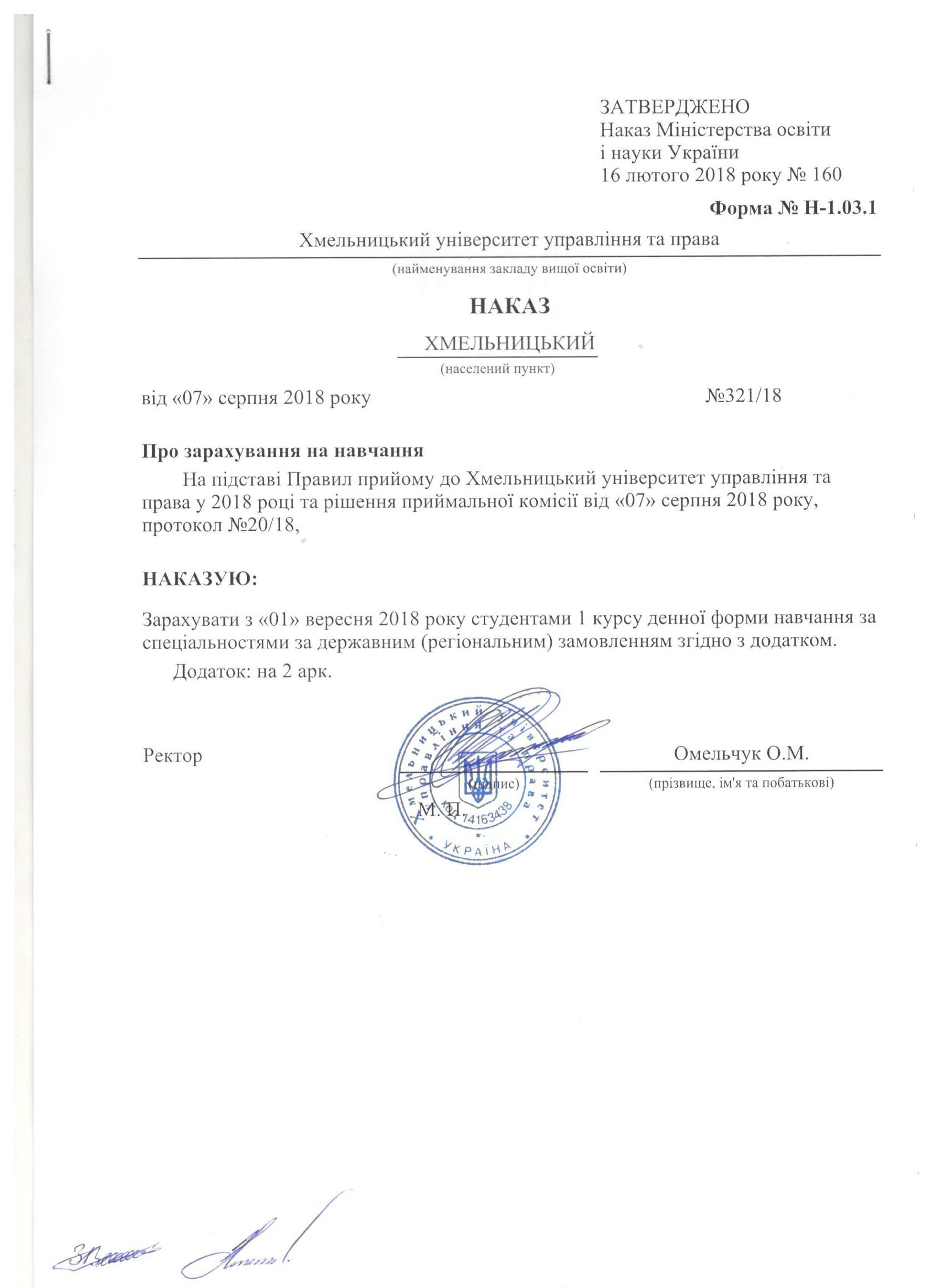 Додаток до наказу про зарахування на навчанняДодаток до наказу про зарахування на навчанняДодаток до наказу про зарахування на навчанняДодаток до наказу про зарахування на навчанняДодаток до наказу про зарахування на навчанняДодаток до наказу про зарахування на навчанняДодаток до наказу про зарахування на навчанняДодаток до наказу про зарахування на навчанняОбласна радаОбласна радаОбласна радаОбласна радаХмельницький університет управління та праваДодаток до наказу від «07»  серпня 2018 року 
№ 321/18Додаток до наказу від «07»  серпня 2018 року 
№ 321/18Додаток до наказу від «07»  серпня 2018 року 
№ 321/18281 Публічне управління та адміністрування281 Публічне управління та адмініструванняКомунальнаКомунальнаБакалаврДеннадержавним (регіональним) замовленнямдержавним (регіональним) замовленням№ заяви в ЄДЕБОпрізвищеім'япо батьковіномер, серія, дата видачі та тип документа про освітній (освітньо-кваліфікаційний) рівень/ступінь, на основі якого відбувається вступномери сертифікатів ЗНОназва спеціалізацій, освітніх програм, нозологій, мов, музичних інструментів тощо в межах спеціальностіконкурсний бал4999680ЗагурнийНазарТарасович50137478 XM 22.06.2018 Атестат про повну загальну середню освіту0086704281 Публічне управління та адміністрування170,354350551ІгнатАлінаВіталіївна50137194 XM 27.06.2018 Атестат про повну загальну середню освіту0074088281 Публічне управління та адміністрування181,645024354ІщенкоВолодимирВіталійович49690403 XM 24.06.2017 Атестат про повну загальну середню освіту0217123281 Публічне управління та адміністрування169,834737171МахмудовАндрійІгорович50137449 XM 23.06.2018 Атестат про повну загальну середню освіту0271392281 Публічне управління та адміністрування179,874422428ПоліщукЄгорЕдуардович50137498 XM 22.06.2018 Атестат про повну загальну середню освіту0086534281 Публічне управління та адміністрування169,833825735СтолярчукТетянаСергіївна50137796 XM 23.06.2018 Атестат про повну загальну середню освіту0071779281 Публічне управління та адміністрування189,184002328ЧепельДар`яРоманівна50137173 XM 23.06.2018 Атестат про повну загальну середню освіту0077071281 Публічне управління та адміністрування178,314727007ЧереднюкІринаМиколаївна50137708 XM 22.06.2018 Атестат про повну загальну середню освіту0074206281 Публічне управління та адміністрування168,584361616ШамараОлександраОлександрівна50318293 HP 23.06.2018 Атестат про повну загальну середню освіту0014089281 Публічне управління та адміністрування172,28